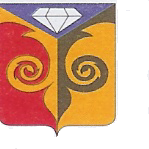 АДМИНИСТРАЦИЯ ЗЛОКАЗОВСКОГО СЕЛЬСКОГО ПОСЛЕНИЯКУСИНСКОГО МУНИЦИПАЛЬНОГО РАЙОНАЧелябинской областиПОСТАНОВЛЕНИЕ07.12 2018 года № 14                                                                 с. ЗлоказовоО принятии решения об участии в КонкурсеВ рамках реализации Приоритетного проекта «Формирование комфортной городской/ сельской среды», в соответствии с Федеральным законом от 06.10.2003 г. №131 -ФЗ «Об общих принципах организации местного самоуправления в Российской Федерации»:ПОСТАНОВЛЯЮ:Злоказовское сельское поселение принимает решение об участии проведении Всероссийского конкурса лучших проектов создания комфортной городской/ сельской среды (далее - Конкурс).Заявки, предложения от населения по выбору общественных и дворовыхтерриторий, предлагаемых для участия в Конкурсе, принимаются в администрации Злоказовского сельского поселения поселения на бумажном носителе с понедельника по пятницу с 8.00 до 17.00, либо по электронной почте zlokazovo@bk.ru с 11 декабря по 12 января. 3. Настоящее постановление вступает в силу со дня его официального
опубликования на сайте администрации и обнародования.4.	 Контроль исполнения настоящего постановления оставляю за собой.Глава Злоказовскогосельского поселения                                                   В.В.Устюгов